PIEŅEMTIE TEKSTIP8_TA(2019)0214Eiropas Banku iestādes priekšsēdētāja iecelšana amatā Ekonomikas un monetārā komitejaPE636.109Eiropas Parlamenta 2019. gada 14. marta lēmums par Eiropas Banku iestādes priekšsēdētāja iecelšanu amatā (N8-0028/2019 – C8-0052/2019 – 2019/0902(NLE))(Apstiprināšana)Eiropas Parlaments,–	ņemot vērā Eiropas Banku iestādes Uzraudzības padomes 2019. gada 19. februāra lēmumu izraudzīties José Manuel Campa par Eiropas Banku iestādes priekšsēdētāju (C8–0052/2019),–	ņemot vērā Eiropas Parlamenta un Padomes 2010. gada 24. novembra Regulu (ES) Nr. 1093/2010, ar ko izveido Eiropas Uzraudzības iestādi (Eiropas Banku iestādi), groza Lēmumu Nr. 716/2009/EK un atceļ Komisijas Lēmumu 2009/78/EK,–	ņemot vērā Reglamenta 122.a pantu,–	ņemot vērā Ekonomikas un monetārās komitejas ziņojumu (A8-0146/2019), A.	tā kā Regulas (ES) Nr. 1093/2010 48. panta 2. punktā ir paredzēts, ka Eiropas Banku iestādes priekšsēdētāju ieceļ saskaņā ar atklātu atlases procedūru, pamatojoties uz nopelniem, prasmēm, zināšanām par finanšu iestādēm un tirgiem un pieredzi attiecībā uz finanšu pārvaldību un regulējumu;B.	tā kā Eiropas Banku iestāde 2018. gada 12. decembrī publicēja paziņojumu par vakanto iestādes priekšsēdētāja amatu; tā kā pieteikumu iesniegšanas termiņš bija 2019. gada 11. janvāris;C.	tā kā Eiropas Banku iestādes Uzraudzības padome 2019. gada 5. februārī apstiprināja iestādes priekšsēdētāja amata kandidātu sarakstu;D.	tā kā Eiropas Banku iestādes Uzraudzības padome 2019. gada 19. februārī izraudzījās José Manuel Campa par Eiropas Banku iestādes priekšsēdētāju un par to attiecīgi informēja Parlamentu,E.	tā kā Ekonomikas un monetārā komiteja pēc tam izvērtēja Eiropas Banku iestādes Uzraudzības padomes izvēlētā kandidāta atbilstību, it īpaši ņemot vērā Regulas (ES) Nr. 1093/2010 48. panta 2. punktā noteiktās prasības;F.	tā kā Ekonomikas un monetārā komiteja 2019. gada 26. februārī rīkoja José Manuel Campa uzklausīšanu, kurā viņš sniedza ievada paziņojumu un pēc tam atbildēja uz komitejas locekļu jautājumiem,G.	tā kā Eiropas Parlaments saistībā ar iepriekšējām nominācijām vairākkārt izteicis aicinājumu kandidātu saraksta iesniegšanā ievērot dzimumu līdzsvaru, taču, neraugoties uz to, visi kandidāti ir vīrieši, par ko Parlaments pauž nožēlu un pieprasa, lai saistībā ar nākamo nomināciju šī prasība tiktu ievērota; tā kā sievietes joprojām ir nepietiekami pārstāvētas vadošos amatos banku un finanšu pakalpojumu jomā; tā kā visām ES un valstu iestādēm un struktūrām būtu jāīsteno konkrēti pasākumi, lai nodrošinātu dzimumu līdzsvaru,1.	apstiprina José Manuel Campa iecelšanu par Eiropas Banku iestādes priekšsēdētāju uz pieciem gadiem;2.	uzdod priekšsēdētājam šo lēmumu nosūtīt Padomei, Komisijai, Eiropas Banku iestādei, kā arī dalībvalstu valdībām.Eiropas Parlaments2014-2019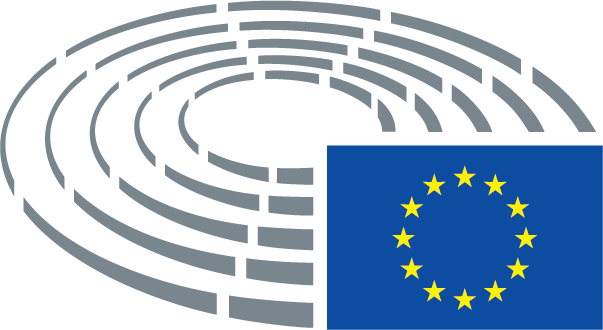 